GUIA DE REFUERZO TERCERO BÁSICOLENGUAJE Y COMUNICACIÓNEstimados apoderados:Con la finalidad de reforzar los objetivos y contenidos durante el periodo de suspensión de clases, se enviarán actividades en donde los estudiantes deberán reforzar en casa. Se sugiere realizar una actividad diaria.ACTIVIDAD 1Objetivo: Leer y comprender lectura, respetando signos de puntuación y extrayendo información relevante de esta.I.- Lee la siguiente lectura y luego marca con una X la respuesta correcta.II.- Completa, según el texto:l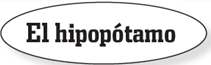 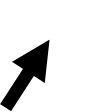 III.- Responde: ¿Por qué el hipopótamo es una especie amenazada? a. ______________________________________________________________________b. ______________________________________________________________________¿Por qué el hipopótamo ataca a los demás animales y a las personas? ________________________________________________________________________________________________________________________________________________ACTIVIDAD 2Objetivo: Leer y comprender lectura, respetando signos de puntuación, extrayendo información relevante de esta, utilizando letra clara y legible.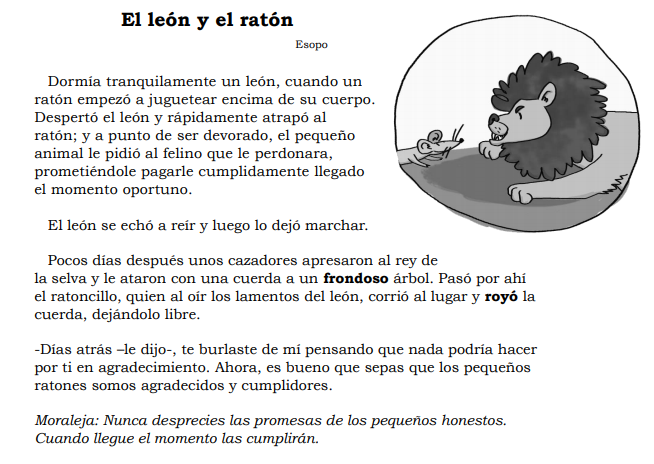 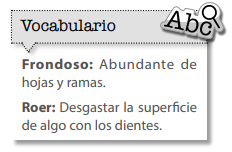 1.- ¿Dónde decide jugar el ratón?____________________________________________________________________________________________________________________________________2.- ¿Qué opinas de la idea del ratón de jugar en ese lugar?  ¿porqué?__________________________________________________________________________________________________________________________________________________________________________________________________________________________________________________________________________________________________________________________________________3.- ¿Qué le pide el ratón al león?________________________________________________________________________________________________________________________________________________________________________________________________________________________________________________________________________________________________________________________________4.- ¿Qué actitud tiene el león frente a la petición del ratón?__________________________________________________________________________________________________________________________________________________________________________________________________________________________________________________________________________________________________________________________________________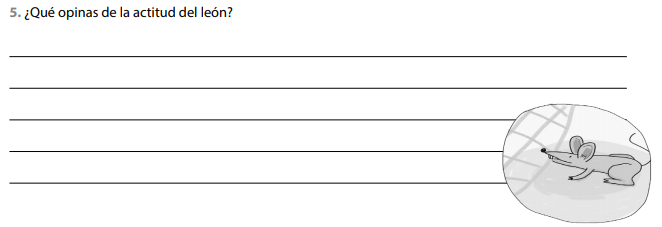 ACTIVIDAD 3Objetivo: Leer comprensivamente lectura, para extraer idea principal del texto.¿Cómo extraer una idea principal de un texto?1° comprender la lectura leída.2° extraer el tema más importante del texto. ¿De qué se habla?I.- Lee y marca con una X la alternativa correcta.1.-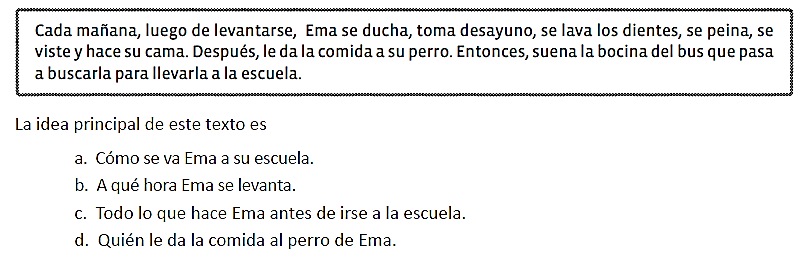 2.-	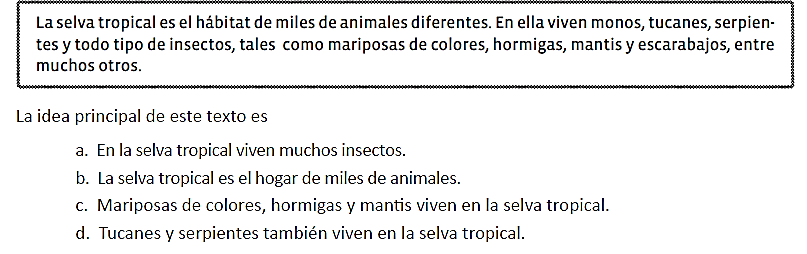 3.- 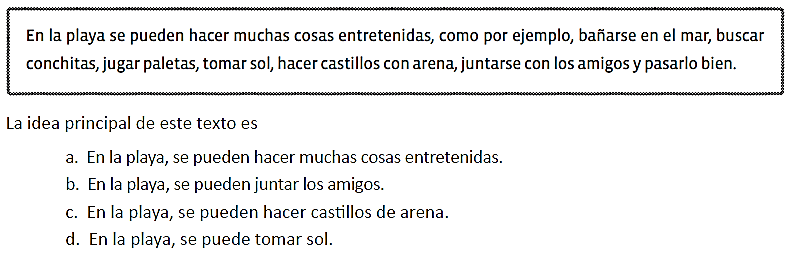 II.- Lee y extrae la idea principal de cada lectura.1.- 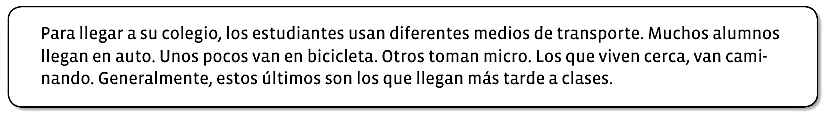 ¿Cuál es la idea principal del texto?____________________________________________________________________________________________________________________________________________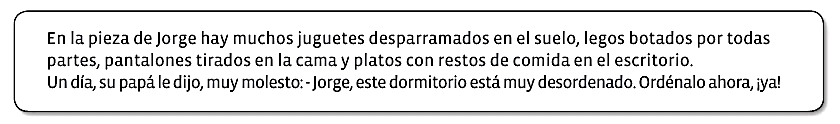 2.-  ¿Cuál es la idea principal del texto?____________________________________________________________________________________________________________________________________________ACTIVIDAD 4Objetivo: Leer comprensivamente, realizando inferencias de la lectura.Inferencias: Es la conclusión o juicio a partir de hechos ocurridos en la lectura.Ejemplo:  Donde vive Laura las mañanas son muy heladas y la temperatura es muy baja durante el día, por lo que debe usar chaqueta constantemente.Ante esto se puede inferir que la niña vive en la zona sur de Chile. Responde:Lee y marca la alternativa correcta.1.-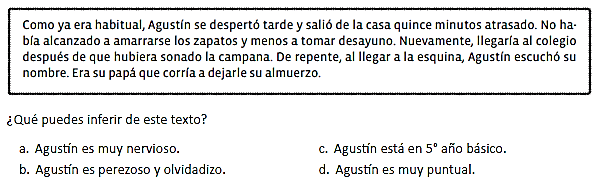 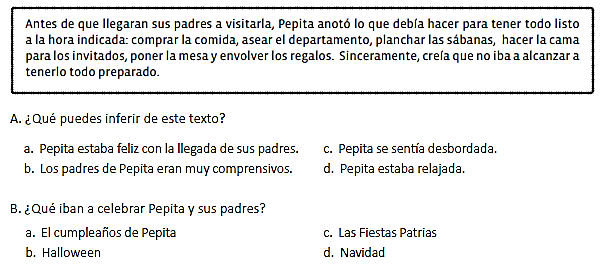 2.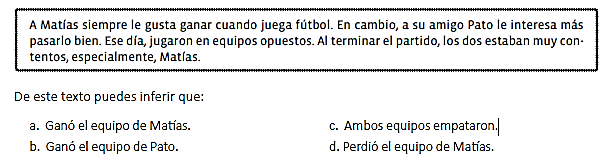 3.ACTIVIDAD 5Objetivo: Observar y escribir de manera clara y legible un cuento.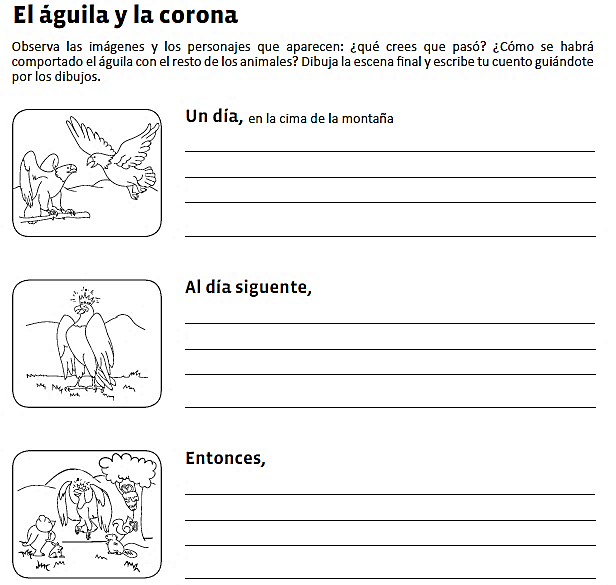 ACTIVIDAD 6Objetivo: Observar y escribir de manera clara y legible una carta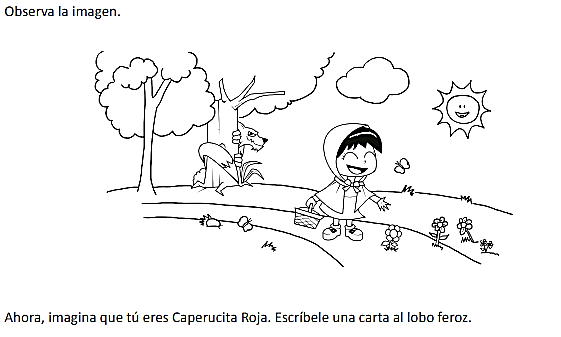 					_______________________________								(fecha)______________________________: (destinatario)___________________________________________________________________________________________________________________________________________________________________________________________________________________________________________________________________________________________________________________________________________________________________________________________________________________________________________________ (despedida)							_________________________						             (Nombre del que escribe la carta)ACTIVIDAD 7Objetivo: Observar y escribir de manera clara y legible una receta.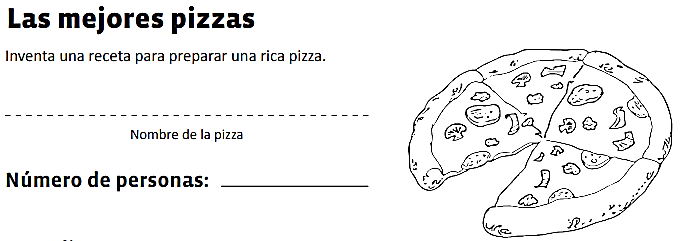 INGREDIENTES:____________________________________________________________________________________________________________________________________________________________________________________________________________________________________________________________________________________________________________________________________________________________________________INSTRUCCIONES:________________________________________________________________________________________________________________________________________________________________________________________________________________________________________________________________________________________________________________________________________________________________________________________________________________________________________________________________________________________________________________________________________________________________________________________________El texto “El hipopótamo” es: 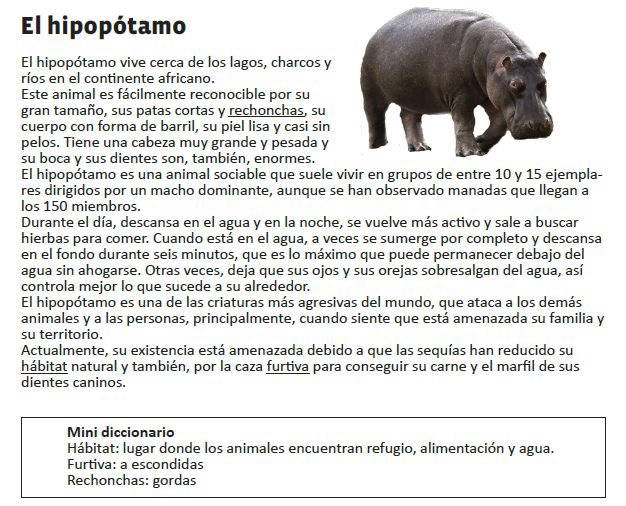 a. Una noticia b. Un afiche c. Un cuento d. Un texto informativo2. El objetivo de este texto es: a. Explicar por qué el hipopótamo está en peligro de extinción. b. Describir algunas características del hipopótamo. c. Enseñar a reconocer a los hipopótamos. d. Comentar dónde viven los hipopótamos.El texto “El hipopótamo” es:a. Una noticia. b. Un afiche. c. Un cuento. d. Un texto informativo. 2. El objetivo de este texto es: a. Explicar por qué el hipopótamo está en peligro de extinción. b. Describir algunas características del hipopótamo. c. Enseñar a reconocer a los hipopótamos. d. Comentar dónde viven los hipopótamos.¿Adónde crees que iban Carlitos y su mamá?¿En qué estación del año estarían? ¿Por qué crees eso?¿Qué ropa se habrá puesto Carlitos para salir con su mamá?  ¿Qué crees que Carlitos y su mamá hicieron en el lugar donde fueron? Dibújalo.